KENTUCKY SENIOR LIVING ASSOCIATIONASSOCIATE MEMBER APPLICATION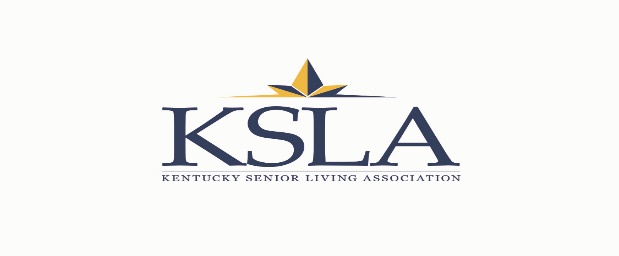 The Kentucky Senior Living Association (KSLA) is the only organization in the Commonwealth solely dedicated to representing independent living, assisted living communities, personal care homes, memory care and senior housing communities.KSLA’s associate member program is designed to benefit vendors and businesses which do not own, operate or manage communities.  The membership services and benefits ensure your company receives a significant return on your twelve-month dues investment.Your $400 dues investment provides you the opportunity to enjoy KSLA events at a discount price, as well as sponsoring one of KSLA’s freestanding educational offerings or events at the annual conference and exhibition.Please complete and return this form, along with your $400 dues investment for twelve months to: KSLA, 133 Evergreen Road, Suite 212, Louisville, KY 40243.  If you have any questions or comments, please call KSLA at (502) 938-5102.Company Name ________________________________________________________________________Type of Business/Service _________________________________________________________________Contact Person/Title ____________________________________________________________________Mailing Address ________________________________________________________________________City ___________________________ State______________________________ Zip _________________Telephone Number (       )_________________________Fax Number (        ) ________________________E-Mail Address _________________________________________________________________________Web Address __________________________________________________________________________Referred By ___________________________________________________________________________Kentucky Senior Living Association (KSLA)133 Evergreen Road, Suite 212, Louisville, KY 40243Telephone: (502) 938-5102; Fax: (502) 805-0589Email:  kalfa@kentuckyseniorliving.org;  Web:  www.kentuckyseniorliving.org